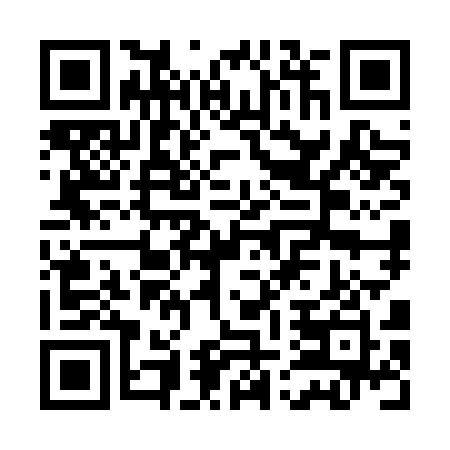 Prayer times for Kvartal Kraymorie, BulgariaWed 1 May 2024 - Fri 31 May 2024High Latitude Method: Angle Based RulePrayer Calculation Method: Muslim World LeagueAsar Calculation Method: HanafiPrayer times provided by https://www.salahtimes.comDateDayFajrSunriseDhuhrAsrMaghribIsha1Wed4:156:051:076:058:109:532Thu4:136:031:076:058:119:553Fri4:116:021:076:068:129:564Sat4:096:011:076:078:139:585Sun4:075:591:076:078:1510:006Mon4:065:581:076:088:1610:017Tue4:045:571:076:088:1710:038Wed4:025:561:076:098:1810:049Thu4:005:551:066:108:1910:0610Fri3:585:531:066:108:2010:0811Sat3:565:521:066:118:2110:0912Sun3:555:511:066:128:2210:1113Mon3:535:501:066:128:2310:1314Tue3:515:491:066:138:2410:1415Wed3:505:481:066:138:2510:1616Thu3:485:471:066:148:2610:1817Fri3:465:461:066:158:2710:1918Sat3:455:451:076:158:2810:2119Sun3:435:441:076:168:2910:2220Mon3:425:431:076:168:3010:2421Tue3:405:431:076:178:3110:2522Wed3:395:421:076:178:3210:2723Thu3:375:411:076:188:3310:2824Fri3:365:401:076:198:3410:3025Sat3:345:391:076:198:3510:3126Sun3:335:391:076:208:3610:3327Mon3:325:381:076:208:3710:3428Tue3:315:381:076:218:3810:3629Wed3:295:371:086:218:3810:3730Thu3:285:361:086:228:3910:3831Fri3:275:361:086:228:4010:40